АдминистрацииПодгорненского сельского поселенияПОСТАНОВЛЕНИЕ 30.12.2015                                                            № 113                                                        с.ПодгорноеОб  утверждении   кадрового    резервадля замещения вакантных должностей муниципальной службы АдминистрацииПодгорненского сельского поселения на 2016 год          В целях создания единой системы формирования и подготовки кадрового резерва для замещения вакантных должностей муниципальной службы Администрации Подгорненского  сельского поселения                                                         ПОСТАНОВЛЯЮ:         1.Утвердить список кадрового резерва для замещения вакантных должностей муниципальной службы Администрации  Подгорненского сельского  поселения Ремонтненского района на 2016 год согласно приложению.         2.Постановление вступает в силу со дня его официального обнародования.         3.Контроль за исполнением постановления оставляю за собой.Глава  Подгорненского сельского  поселения                                                            Л.В.Горбатенко                            Приложение к постановлению АдминистрацииПодгорненского сельского поселенияот 30.12.2015 № 113СПИСОКкадрового резерва для замещения вакантных должностей муниципальной службыАдминистрации Подгорненского сельского   поселения СПИСОКкадрового резерва для замещения вакантных должностей муниципальной службыАдминистрации Подгорненского сельского   поселения№ п/пНаименование должностиФ.И.О.Дата рожде-нияОбразование (когда, что окончил) специальность по диплому) когда и где прошел переподготовку(повышение квалификации)Дата назначения на замещающую должностьСтаж  муници-пальной службы 1.Начальник сектора экономики и финансовАдминистрации  Подгорненскогосельского поселения ЛубяницкийСергей Михайлович02.04.1962Высшее,1987 г., Ростовский-на-Дону ордена «Знак Почета» институт народного хозяйства,  по специальности «Планирование сельского хозяйства»01.01.20069 лет Резерв:Ведущий специалист по вопросам экономикиАдминистрации  Подгорненскогосельского поселения Белова Елена Викторовна06.09.1966Высшее, 1988г., Новочеркасский ордена «Знак Почета» инженерно-мелиоративный институт по специальности «Гидромелиорация»10.08.20068 лет 4 месяца 2.Главный специалист по общим вопросамАдминистрации  Подгорненскогосельского поселения ОлейниковаИрина Васильевна02.06.1974Высшее, 2008г.,НОУ ВПО Московский экономико-финансовый институт по специальности "Бухгалтерский учет, анализ и аудит",02.03.200913 лет 5 месяцевРезерв:Учитель, МБОУ "Подгорненская средняя образовательная школа"Гасымова Евгения Ивановна15.12.1967Высшее, Таганрогский государственный педагогический  институт,  по специальности "педагогика и методика воспитательной работы", 1989 год 3.Специалист первой категории по вопросам жилищного коммунального хозяйства, градостроительства, гражданской обороны,  чрезвычайных ситуаций и пожарной безопасности, вопросам мобилизации Пшеничная Елена Викторовна02.09.1977Высшее, 2016г., НО ЧУВО "Московский финансово-промышленный университет "Синергия",  по специальности "Финансы и кредит"26.08.20131 года 4 месяцаРезерв:Мастер Подгорненского участка филиала ПАО «Межрегиональная Распределительная Сетевая Компания юга- «РОСТОВЭНЕРГО» Ремонтненского районаОрловскийАлексейВикторович18.07.1976Высшее, 2001 г., Азово-Черноморская государственная агроинженерная   4.Главный специалист по бухгалтерскому учёту Администрации  Подгорненского сельского поселения Лемешко Тамара Николаевна19.03.1967Высшее,2012г., Автономная некоммерческая организация высшего проффессионального  образования "Московская открытая социальная академия, экономист по специальности «Бухгалтерский учет, анализ и аудит»01.01.20069 летРезерв:Специалист первой категории по вопросам жилищного коммунального хозяйства, градостроительства, гражданской обороны,  чрезвычайных ситуаций и пожарной безопасности, вопросам мобилизацииПшеничнаяЕлена Викторовна02.09.1977Высшее, 2016г., НО ЧУВО "Московский финансово-промышленный университет "Синергия",  по специальности "Финансы и кредит"1 года 4 месяца 5.Ведущий специалист по вопросам экономикиАдминистрации  Подгорненскогосельского поселения Белова Елена Викторовна06.09.1966Высшее, 1988г., Новочеркасский ордена «Знак Почета» инженерно-мелиоративный институт по специальности «Гидромелиорация»10.08.20068 лет 4 месяцаРезерв:Главный зоотехник СПК племзавод "Подгорное"ЛаврентьевАнатолий Иванович08.07.1964Высшее, 1998г., Ростовская государственная экономическая академия  по специальности " бухгалтерский учет и аудит" 6.Ведущий специалист по земельным и имущественным отношениямЛубяницкая Светлана Васильевна16.04.1967Среднее -специальное, 1986 г. Новочеркасский механико-технологический техникум им А.Д. Цурюпы по специальности «Хранение зерна и продуктов переработки»02.03.20095 лет 4 месяцаЗаместитель главного ветеринарного врача СПК племзавод «Подгорное»МоскалёваНина Алексеевна04.09.1991Высшее, 2014 г., ФГБУ ОУВПО «Донской государственный аграрный университет», по специальности «Ветеринария»  7.Специалист по вопросам молодежной политики, физической культуры, спорту и межнациональным вопросам Администрации Подгорненского сельского поселенияЕвенкоОльга Николаевна27.05.1978Среднее-специальное, 1998 г., Элистинский педагогический  колледж по специальности «Дошкольное воспитание»Зоотехник СПК племзавод "Подгорное"ЛацинниковаОльга Васильевна28.10.1982Среднее-специальное, 2002г., Ростовский-на-Дону гидрометеорологичес-кий техникум по специальности "гидрология"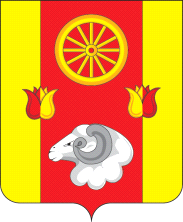 